Introduction and OverviewAbout Spooner Health Spooner Health (SH), located in Spooner, Wisconsin, is a licensed 25-bed critical access hospital with a wide range of services from emergency and inpatient care to outpatient therapy, surgery, and diagnostic imaging. Spooner Health is dedicated to providing high-quality healthcare with excellent service. Mission of Spooner HealthTo provide high-quality healthcare.About Spooner Health Community BenefitWe believe health and wellness extends beyond the hospital and medical providers.  To address critical health issues in our community, it is vital to identify the health needs, prioritize them and develop a plan to improve.   This document communicates the plan created to address the prioritized needs in our community.  Defined Geographic Community Area Washburn County was used as the geographic defined service area for SH’s CHNA. The majority of SH’s patients are from ZIP Codes in Washburn County. It is therefore reasonable to utilize Washburn County as the CHNA geographic area. Washburn County includes medically underserved, low-income and minority populations. All patients were used to determine SH’s CHNA geographic area.Implementation Plan Purpose This implementation plan has been prepared in order to comply with federal tax law requirements set forth in Internal Revenue Code section 501(r) requiring hospital facilities owned and operated by an organization described in Code section 501(c)(3) to conduct a community health needs assessment at least once every three years and adopt an implementation plan to meet the community health needs identified through the community health needs assessment.This implementation plan is designed to meet the required federal regulations and in response to the needs identified through SH’s 2022 Community Health Needs Assessment (CHNA) that can be found on SH’s website, www.spoonerhealth.com.Implementation Plan ProcessSH contracted with HealthTechS3 to assist in conducting the 2022 Community Health Needs Assessment and to develop an implementation plan. HealthTechS3 is a healthcare consulting and hospital management company based in Brentwood, Tennessee. The HealthTechS3 principal consultant for the implementation plan was Julie Haynes.Various hospital and community representatives were tasked with identifying strategies, success measures and partner resources to address the three priorities identified in the Community Health Needs Assessment.  The resulting content from the meeting was used to develop this plan. Approval SH Board of Directors approved and adopted the 2022 CHNA on March 2, 2022, and this implementation plan on June 1, 2022. Availability to the Public This report will be made available to the public on the SH website, www.spoonerhealth.com. Paper copies may be obtained at no charge from either Administration or the Public Relations department by calling 715-635-2111 or contacting the hospital at the following address.Spooner Health, 1280 Chandler Drive, Spooner, WI 54801 Prioritization of Health Needs Prioritization Meeting A group of individuals that represented the interests of the county and/or had specific expertise regarding the health needs of vulnerable and underserved populations were asked to participate in identifying priority county health needs and services. The meeting was held in the Lower-Level Classrooms at Spooner Health on January 13, 2022 to review the data collected and prioritize the health needs.  Cheri Benander, consultant with HealthTechS3, facilitated the meeting and Julie Haynes, Strategic Planning Consultant with HealthTechS3, facilitated the creation of this implementation plan.  The following list of people were invited to attend the prioritization meeting.  The asterisk (*) indicates the person did not attend.   Alyssa Copley, Clinic Manager, Northlakes Community Clinic – Minong Angie Bodzislaw, Director, Spooner Memorial Library  Brian Nickell, Pharmacist *Cara Walters, Marketing & Public Relations Director, Spooner Health                                       Cassidy Watson, Public Health Specialist (via Video conference)Cheri Nickell, Public Health Officer                                Chet Hurt, Mental Health Task Force of Washburn County Program Coordinator     Clint Miller, CNO, Spooner Health     Danette Hopke, Youth and Family Educator, UW-Extension     Dennis Stuart, Washburn County Sheriff *Jim Leduc, Washburn County Health and Human Services Director   Julie Bever, AODA Prevention Specialist      Julie Sindlinger, Operations Director, Essentia Health Hayward Clinic, Spooner Clinic, Ashland Clinic *       Linda Hand, Aging Director/ADRC Supervisor (via Video conference)  Marie Schrankel, Deputy Director of Washburn County Health and Human Services Mike Schafer, CEO, Spooner Health Parker Bandoli, RN, Director of Nursing, Indianhead Medical Center * Paul Kloeck, Dentist *Renee Luell, Executive Director, Lakeland Family Resource Center   Tom Mackie, Washburn County Board Supervisor       Prioritization Criteria To identify the significant health needs and services of Washburn County, prioritization meeting participants were asked to consider the following criteria when identifying their top three selections after reviewing the status of the prior CHNA efforts, as well as the primary and secondary data collected for the 2022 CHNA.  Magnitude / scale of the problemThe health need affects a large number of people within the community.	Severity of the problem The health need has serious consequences (morbidity, mortality, and/or economic burden) for those affected.	Health disparities The health need disproportionately impacts the health status of one or more vulnerable population groups.	Community assetsThe community can make a meaningful contribution to addressing the health need because of its relevant expertise and/or assets as a community and because of an organizational commitment to addressing the need.	Ability to leverageOpportunity to collaborate with existing community partnerships working to address the health need, or to build on current programs, emerging opportunities, etc.Prioritized Health Needs To prioritize the significant health needs and services of Washburn County, the top three selections made by each meeting participant were submitted and then grouped together by like topic.  The group discussed the outcome and determined that the topics with the highest number of selections were the top priorities.  Below is the list of prioritized health needs and services for Washburn County that were generated by the meeting participants.  Mental HealthSubstance UseAccess to Care Prioritized Health Need: Mental Health GoalImplement programs that enhance mental health awareness and increase utilization of community resources that support mental well-being. Anticipated Impact Increased engagement with mental health programs and services. Strategies STRATEGY 1:Collaborate with community partners to enhance education and utilization of available mental health services. Expand utilization of Mental Health First AidSustain youth wellness screenings in schoolsFocus on awareness, education and stigma reduction Utilize social media and other platforms to promote mental health programming using a cohesive approach with other partners for improved reach and impact Explore utilization of resources offered by local NAMI chapterSTRATEGY 2:Increase mental health program offerings and prevention services.STRATEGY 3:Support access to behavioral and mental health services in Washburn County. Increase awareness of Essentia Health adding Clinical Psychologist to staff in June 2022. Services includes children’s mental/behavioral health assessmentsResources/Collaboration INTERNAL:Spooner Health staffEXTERNAL:Volunteer chaplain(s)Service providersArea schools Washburn County Health and Human Services DepartmentCoalitions such as Community Alliance for Prevention (CAP) and Mental Health Task Force (MHTF) Area businesses and non-profit organizationsArea hospitals and clinics (including Essentia Health and Northlakes)Lakeland Family Resource Center (LFRC)Community First of Washburn CountyAging and Disability Resource Center (ADRC)Washburn County Board of DirectorsLaw Enforcement/Sheriff Department Spooner Area Memorial LibraryUW ExtensionRecreational facilitiesSupport GroupsEMTs/first respondersFaith-based community Prioritized Health Need: Substance Use GoalProvide education, support and healthy alternatives to prevent substance use and misuse. Anticipated Impact Increase community member awareness with anticipated decline in local substance abuse statistics at the time of the next CHNA report.  -      Decreased number of youths using substances -      Increased knowledge of substance use data through Child Protective Services (CPS), mental health crisis line and schools -      No increase in the number of overdose deaths-      Decrease reoccurring driving while intoxicated (DWIs)-      Decrease juvenile citations-      Youth-led AODA activities    Strategies STRATEGY 1Continue building collaborative education with community partners surrounding standardized substance abuse awareness for the K-12 population throughout Washburn County.  STRATEGY 2Expand education and support for healthy alternatives to substance use for the adult population throughout Washburn County.  -      Increased awareness of Narcotics Anonymous (NA) and Alcoholics Anonymous (AA)Plan one “sober” community event STRATEGY 3Educate and promote safer and more effective pain management programs and resources. Resources/Collaboration INTERNAL:Spooner HealthPain management personnel Public relations and marketing support for community educationEXTERNAL:Community Alliance for Prevention (CAP)BusinessesLaw Enforcement (LE)Drug CourtSchoolsTavern LeagueHealth and Human Services DepartmentRecovery community including alcohol anonymousRodeoMunicipalitiesEmbraceMedia Local support groupsUW ExtensionEssentia HealthCommunity Counseling Services  Prioritized Health Need: Access to Care  GoalIncrease access availability and awareness to available primary care and specialty care providers and services.Anticipated Impact County residents will report an increased ability to access both primary care and specialty care providers through the next CHNAStrategies STRATEGY 1: Expand low-cost transportation to healthcare services.Partner with the Aging and Disability Resource Center (ADRC), Badger Busses, Namekagon Transit to expand and promote awareness of transportation servicesParticipate with grant writing efforts to acquire additional funding for transportation services in the area.  Promote available transportation services with partners including healthcare providers, public facing agencies like Lakeland Family Resource Center and Washburn County Health and Human Services.  Collaborate with faith-based organizations (Faith in Action, churches) to help with transportation and/or fuel vouchers. STRATEGY 2:Collaborate with partner facilities and providers to expand telemedicine program and increase access to specialty care. STRATEGY 3: Develop public relations and education campaign with community partners to promote the availability and awareness of clinic providers, visiting specialist, telemedicine services and coordinated services with community partners.  STRATEGY 4: Conduct and implement with Essentia Health a medical staff development plan (MSDP) Resources/Collaboration INTERNAL:Spooner Health Public relations and marketing support CEO Medical staffEXTERNAL:Aging and Disability Resource Center (ADRC)State of Wisconsin- MedicaidTransportation agenciesWashburn County Board of DirectorsNorthlakes Community Clinic (NLCC)Lakeland Family Resource CenterBadger Care and Federal Marketplace InsuranceWashburn County Health and Human ServicesCommunity First of Washburn County Veterans OfficeState vendor (Veyo) for NEMT (non-emergency medical transportation)Spooner Area Memorial Library Senior Centers, schools, churches, and barsLocal Media PartnersSpecialty Providers Essentia Health Needs That Will Not Be AddressedAll priority health needs will be addressed. Next StepsSH will execute the plan plus monitor and evaluate the strategies listed above for the purpose of tracking the implementation of the strategies as well as to document the anticipated impact. Appendix: Community Resources A copy of the “Resource Directory” that includes a multitude of community resources identified to assist with addressing needs, including those prioritized in the CHNA, is found in the appendix of both the CHNA and this implementation plan.  Community Health Needs AssessmentImplementation Plan2022-2025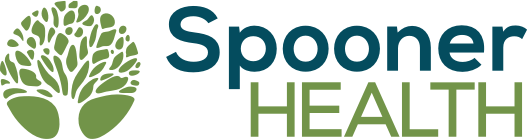 SH’S CHNA SERVICE AREAWashburn County